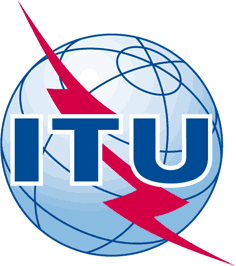 INTERNATIONAL TELECOMMUNICATION UNIONTELECOMMUNICATION
STANDARDIZATION SECTORSTUDY PERIOD 2017-2020SCV-TD158 Rev.1SCV-TD158 Rev.1INTERNATIONAL TELECOMMUNICATION UNIONTELECOMMUNICATION
STANDARDIZATION SECTORSTUDY PERIOD 2017-2020SCVSCVINTERNATIONAL TELECOMMUNICATION UNIONTELECOMMUNICATION
STANDARDIZATION SECTORSTUDY PERIOD 2017-2020Original: EnglishOriginal: EnglishVirtual, 8 September 2021Virtual, 8 September 2021Source:Source:SCV Secretariat / CCV SecretariatSCV Secretariat / CCV SecretariatSCV Secretariat / CCV SecretariatSCV Secretariat / CCV SecretariatTitle:Title:Agenda of the Coordination Committee for Terminology (CCT) conference call meetingAgenda of the Coordination Committee for Terminology (CCT) conference call meetingAgenda of the Coordination Committee for Terminology (CCT) conference call meetingAgenda of the Coordination Committee for Terminology (CCT) conference call meetingThe meeting starts at 13:00 hours (Geneva time)The meeting starts at 13:00 hours (Geneva time)The meeting starts at 13:00 hours (Geneva time)The meeting starts at 13:00 hours (Geneva time)Documents1Opening of the meetingOpening of the meetingOpening of the meeting2Approval of the agendaApproval of the agendaApproval of the agendaCCV/ADM/5 | 
SCV TD1583Summary record of the last CCT conference call meetingSummary record of the last CCT conference call meetingSummary record of the last CCT conference call meetingCCV/20 | 
SCV-TD1554Summary record of the SCV-only meeting of 13 July 2021Summary record of the SCV-only meeting of 13 July 2021Summary record of the SCV-only meeting of 13 July 2021SCV-TD1575Review of input documents and follow-up actionsReview of input documents and follow-up actionsReview of input documents and follow-up actions5.1Terms and definitions proposed by ITU-T SG2Terms and definitions proposed by ITU-T SG2Terms and definitions proposed by ITU-T SG2​SCV-127 item 2,
SCV-TD152 item 25.2Terms and definitions proposed by ITU-T SG9Terms and definitions proposed by ITU-T SG9Terms and definitions proposed by ITU-T SG9SCV-TD121,
​SCV-127 item 45.3Terms and definitions proposed by ITU-T SG11Terms and definitions proposed by ITU-T SG11Terms and definitions proposed by ITU-T SG11SCV-TD159
SCV-TD1605.4Use of inclusive language in standardsSummary: SCV-TD161Use of inclusive language in standardsSummary: SCV-TD161Use of inclusive language in standardsSummary: SCV-TD161SCV-TD141, SCV-TD142, SCV-TD148,
SCV-TD153, 
​SCV-TD154 | CCV/19,
​SCV-TD152 item 1, SCV-C-002
SCV-TD1626CCT work methods – Translation of official terminologyCCT work methods – Translation of official terminologyCCT work methods – Translation of official terminologySCV-TD557CCT work methods – Additional exchange mechanismsCCT work methods – Additional exchange mechanismsCCT work methods – Additional exchange mechanismsSCV-C-0038Improvement of the author’s guideImprovement of the author’s guideImprovement of the author’s guide9Proposal to TSAG on WTSA Res. 67Proposal to TSAG on WTSA Res. 67Proposal to TSAG on WTSA Res. 67SCV-TD125, TSAG TD818, 10ITU terminology database – follow-upITU terminology database – follow-upITU terminology database – follow-upCCV/2(Rev.3)11Next CCT conference call meetingNext CCT conference call meetingNext CCT conference call meeting12Any other businessAny other businessAny other business13Closing remarksClosing remarksClosing remarks